Опрос «Концепция развития Петрозаводской городской агломерации»Дорогие граждане района!Просим Вас принять участие в социологическом опросе!Данный опрос поможет сделать наш район более комфортным для жизни. Давайте вместе развивать территорию нашего района. Анкеты анонимны. Мнение каждого жителя очень важно для нас!Анкеты могут быть заполнены несколькими способами: Опрос проводится в период с 07 октября по 07 ноября 2022 года.  Благодарим за участие в опросе!Пожелания по развитию территории муниципального образования вы можете присылать по адресу: petraglomeratsiya@yandex.ru Печатная форма анкеты для опросаАНКЕТАсоциологического опроса населения Петрозаводской городской агломерации (Прионежский МР, Пряжинский НМР, Кондопожский МР)Приглашаем принять участие в социологическом опросе жителей формирующейся Петрозаводской городской агломерации.Цель опроса – сформировать представлении о направлении поездок жителей, удовлетворенности условиями проживания на территории муниципальных образований, определить перспективные направления дальнейшего развития населенных пунктов. Ответы используются в обобщенном виде, анкеты остаются анонимными.Спасибо за Ваше участие!БЛОК 1. МАЯТНИКОВАЯ МИГРАЦИЯ1. Укажите, пожалуйста, муниципальное образование, в котором Вы проживаете. Иное ___________2. Как часто вы выезжаете из населенного пункта, в котором проживаете в г. Петрозаводск? (один вариант ответа)каждый день1-2 раза в неделю3-5 раз в неделюнесколько раз в месяцраз в месяц или режене осуществляю поездки3. Преимущественно в какие дни вы ездите в г. Петрозаводск? (один вариант ответа)в будние днив выходные днине осуществляю поездки4. С какой целью вы совершаете поездки в г. Петрозаводск? (возможно несколько вариантов ответов)работапокупкипрофессиональное образование (ВУЗы и СУЗы)дошкольное, общее и дополнительное образование (школа, детский сад, кружки и т.п.)здравоохранениеполучение государственных услуготдых (культура, развлечения, рестораны, спорт и т.п.)туризм (Базы отдыха, отдых на речке и т.п.)в гостидачипрочее ___________5. Какой вид транспорта вы используете для поездок в г. Петрозаводск? (возможно несколько вариантов ответа)личное автоавтобусэлектричкатаксипопуткидругое_______6. Сколько по времени длится обычно ваш визит в г. Петрозаводск? (один вариант ответа)1-2 часа3-5 часов6-10 часовболее сутокдругое_____7. Сколько времени вы готовы тратить на поездки по следующим целям в одну сторону? (выберите вариант, соответствующий цели поездки)8. Какие факторы могут способствовать вашему трудоустройству в г. Петрозаводск? (возможно несколько вариантов ответа)интересная работавысокая заработная плата (выше, чем в месте проживания)карьерный ростсоциальный пакет работодателяналичие возможности добираться на общественном транспортедругое___________БЛОК 2 ИНФРАСТРУКТУРА2.1. Транспортная инфраструктура9. Оцените вашу удовлетворенность транспортной инфраструктурой по 5 балльной шкале 10. Что именно вас не устраивает в транспортной инфраструктуре (открытый вопрос) _____________11. Ваши предложения по улучшению транспортной инфраструктуры (открытый вопрос) _____________2.2. Инженерная и коммунальная инфраструктура12. Оцените вашу удовлетворенность коммунальной и инженерной инфраструктурой по 5 балльной шкале 13. Что именно вас не устраивает в коммунальной и инженерной инфраструктуре (открытый вопрос) _____________14. Ваши предложения по улучшению коммунальной и инженерной инфраструктуры (открытый вопрос) _____________2.3. Социальная инфраструктура15. Оцените вашу удовлетворенность объектами социальной инфраструктуры (наличие на территории проживания, возможность получения услуги) по 5 балльной шкале 16. Каких объектов социальной инфраструктуры критически не хватает на территории вашего места жительства (муниципального образования) и где они должны располагаться?_________________2.4. Торговля и бытовые услуги17. Оцените вашу удовлетворенность объектами торговли и бытового обслуживания (наличие на территории проживания, возможность получения услуги) по 5 балльной шкале 18. Каких объектов торговли и бытового обслуживания критически не хватает на территории вашего места жительства (муниципального образования) и где они должны располагаться? _________________БЛОК 3. ЖИЛЬЕ И КОМФОРТНАЯ СРЕДА19. Считаете ли Вы свой населенный пункт комфортным для проживания? ДаДа, но требуются мероприятия для дальнейшего развитияНет20.  В каком доме Вы сейчас живете? В индивидуальном жилом домеВ таунхаусеВ многоквартирном жилом доме до 4 этажейВ многоквартирном жилом доме до 9 этажейВ многоквартирном жилом доме от 10 этажей и вышеДругое: ________21. Оцените, пожалуйста, текущее состояние параметров комфортности проживания в вашем населенном пункте:22. Если бы вам представилась возможность переехать в более крупный населенный пункт, то вы:не переехал (ла) бы потому, что нравиться жить в своем населенном пунктене переехал (ла) бы, из-за личных/семейных обстоятельствуехал (ла) бы не раздумываясвой ответ__________23. В какой населенный пункт Республики Карелия вы хотели бы переехать при наличии возможности? _______________________БЛОК 4. ПЕРСПЕКТИВЫ РАЗВИТИЯ ТЕРРИТОРИИ24. Как вы оцениваете перспективы развития вашего населенного пункта?положительноотрицательноне знаю/затрудняюсь ответить25. Оцените возможность трудоустройства в месте вашего постоянного проживания?работы нетрабочие места есть, но очень низкая оплата трударабочие места есть, заработная плата достаточнасвой вариант ответа______________26. Реализация каких проектов на территории вашего населенного пункта сможет сделать его более привлекательным для проживания/приезда новых жителей?_______________БЛОК 5 ИНФОРМАЦИЯ О РЕСПОНДЕНТЕРасскажите немного о себе27. Ваш пол:ЖенскийМужской28. Ваш возраст (полное число лет):молодежь (трудоспособный возраст) 16-35 леттрудоспособный возраст 36-55 лет (для женщин), 36-61 (для мужчин)старше трудоспособного возраста (женщины старше 56 лет, мужчины старше 62 лет)29. Наличие семьи:ДаНет30. Сколько у Вас детей?детей нет1 ребенок2 ребенка3 и более детей31. Ваш уровень образования:среднее общее (школа)профессиональноевысшее32. Укажите ваш вид деятельности:учащийся/студентруководительслужащийнаемный работникпредпринимательбезработный, ищущий работудомохозяйкаработающий пенсионернеработающий пенсионерсамозанятый33.Укажите тип населенного пункта, в котором Вы фактически проживаете?городпоселокселодеревнядругое___________Спасибо за участие в опросе!Ваше мнение очень важно для развития Петрозаводской городской агломерации!- on-line, по указанной ссылке https://forms.yandex.ru/u/633e7664be67d46a8c1d2d38/- через сканирование QR-кода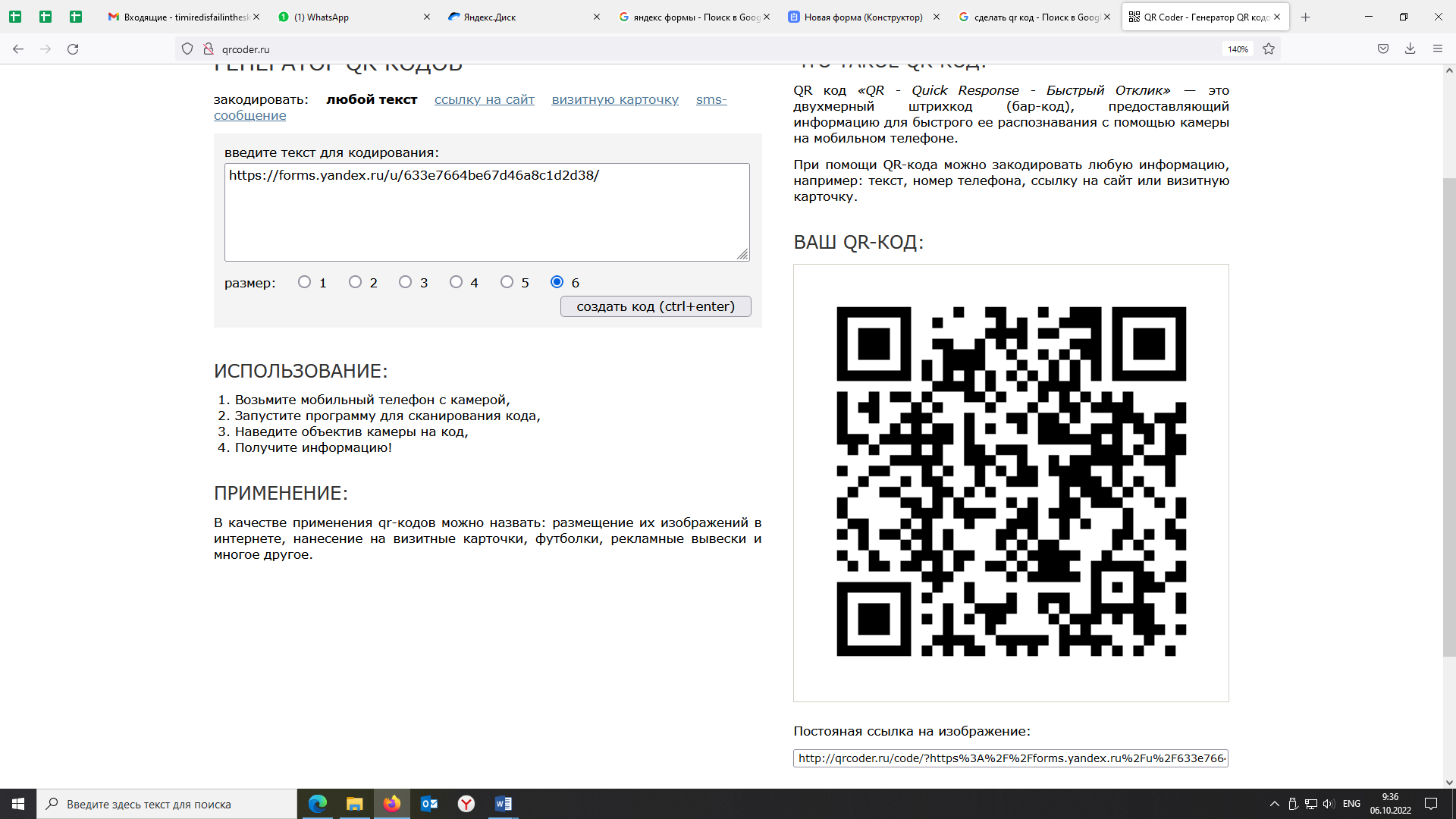 - заполнение печатным способом или вручную в формате Word и отправление по указанному адресу электронной почтыpetraglomeratsiya@yandex.ruКондопожское МОГирвасское МОКончезерское МОГарнизонное МОНововилговское МОДеревянкское МОДеревянское МОЗаозерское МОЛадвинское МОМелиоративное МОПайское МОШелтозерское вепсское МОПряжинское МОВедлозерское МОМатросское МОЧалнинское МОЭссойльское МОЦель/время до 15 минутот 15 до 30 минутот 30 до 45 минутот 45 до 60 минутОт 60 до 90 минутБолее 90 минутработапокупкипрофессиональное образование (ВУЗы и СУЗы)дошкольное, общее и дополнительное образование (школа, детский сад, кружки и т.п.)здравоохранениеполучение государственных услуготдых (культура, развлечения, рестораны, спорт и т.п.)туризмгостидачиПараметр оценки1 балл - совершенно не устраивает2 балла3 балла4 балла5 баллов - полностью устраиваеткачество дорог расписание рейсов техническое состояние транспортаПараметр оценки1 балл - совершенно не устраивает2 балла3 балла4 балла5 баллов - полностью устраиваетводоснабжениеэлектроснабжениеканализациявывоз отходовгазоснабжениеПараметр оценки1 балл - совершенно не устраивает2 балла3 балла4 балла5 баллов - полностью устраиваетДошкольное образование (детские сады)Школьное общее образование (1-9 класс)Школьное общее среднее образование (10-11 класс)Среднее профессиональное образованиеВысшее образованиеДополнительное образованиеЗдравоохранениеСоциальное обслуживаниеУчреждения культурыСпортивные учрежденияОбъекты рекреации и туризмаПараметр оценки1 балл - совершенно не устраивает2 балла3 балла4 балла5 баллов - полностью устраиваетПродовольственные магазиныНепродовольственные магазиныХимчисткиПарикмахерскиеРемонт обувиРемонт техникиБани/сауныПараметры оценкиАбсолютно не согласен(а)Абсолютно не согласен(а)Абсолютно не согласен(а)Абсолютно согласен(а)Абсолютно согласен(а)Меня устраивает количество парков и скверов в моем населенном пункте12345Меня устраивает количество спортивных и детских площадок в моем населённом пункте12345Меня устраивает уровень освещённости улиц, проездов, придворовых территорий в моем населенном пункте12345Меня устраивает уровень озеленения общественных и дворовых территорий в моем населенном пункте12345Меня устраивает уровень благоустройства дворовых территорий (наличие скамеек, лавочек, урн для мусора) и состояние тротуаров в моем населенном пункте12345Мой населенный пункт развивается, в нем комфортно жить12345